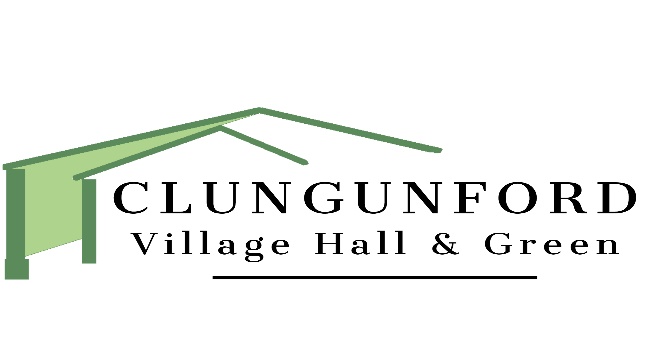 VILLAGE HALL AND GREEN TRUSTEES ANNUAL GENERAL MEETING.WEDNESDAY 7TH APRIL 2021 VIA ZOOM.7pm: Formal MeetingChair’s report.Financial reportQuestion and Answer sessionElection of Trustees.If you would like to attend please contact Elizabeth Lyster (details below) and she will send you a zoom invitation.If you are interested in becoming a trustee, or just want to know more about being a trustee, please contact Elizabeth Lyster (Secretary) by 1st April 2021.Phone: 07843 488663E mail: lystere@btopenworld.com